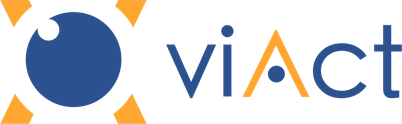 Hi, Media friends! So glad that you are interested in viAct. Here below are some information and material tailored for you.Please contact hc@viact.ai if you want a personal chat and any resources from us.Company OverviewEnglish Version 
viAct – Automate Construction MonitoringviAct is the leading AI monitoring integration platform for construction industry in Asia. With our proprietary vision technologies and extensive deployment experience, we can detect and anticipate the potential risks in construction site and trigger real-time warning signals and instant alerts to save workers lives. We focus on AI R&D since 2016, pre-processed thousands & millions construction domain data, developed +30 pre-built AI modules and operated +30,000 hours on-site. Our well-trained AI modules can cope with sophisticated environment and operate under extreme weather in construction sites, we can improve site safety standard from elevating personal safety level, protecting peers from injury to enable company-wise risk-free operation. Accidents is unpredictable and occurs randomly, human monitoring either cannot cover every corners and not feasible to do 24/7 non-stop monitoring on identified high-risk areas. viAct can take care of the above by running our AI around-the-clock and extract add-value data insights to avoid accidents, tracking identity for security check, keep away workers from accessing danger & unauthorized zones and facilitate construction companies to committee environmental compliances. Safety, security, speed and sustainability, we named them “V4S” is our major focus attributes in order to help our customers rendering a desirable work place and sustainable business.Our AI smart construction cloud can connect with any type of online cameras, drones and mobile phones to capture video and image data for real time processing or post processing depends on user cases.  Captured data will be stream directly to our AI engines for data analysis and generate instant alerts within a mintue. We benefit workers to receive instant warning signals to protect themselves. We help safety managers or site agents to realize exceptional incidents happening on-site.  We let top management to oversee multiple sites even oversea projects simultaneously.We provide a hassle free user experience to customers, anyone without AI knowledge and coding background can set up our system within 5 minutes. Simple to use, highly flexible, plug & play are our competitive advantages for users onboarding easily. Anytime, anywhere, users can create and modify monitoring zones in our desktop & mobile friendly platform base on the dynamic site environment and sophisticated operation. Only 3 steps we can power up your surveillance network with viAct protection. viAct - the one-stop cloud platform currently helping government, property developers, plant operators, facility management firms and construction enterprises to save manpower on monitoring process and unveil indiscernible insights through our smart AI intelligence. Funded by SOSV, Artesian and Alibaba, viAct was granted the 2019 Top 100 Global ConTech startups by BuildWorld & PwC and Top50 Contech startups 2020 by CEMEX Venture. We are growing exponentially this year despite the influences of COVID-19, our services covering variety of scenes including but not limited to civil works, utilities plants, infrastructure e.g. tunnels and highways, smart city and urbanization developments. Listed companies and international enterprises are working with us now, learn more from www.viact.ai and let us help you on improving safety, enhancing productivity and anticipating risks.    Chinese VersionviAct视动智能 – 自动化监控建筑工地viAct视动智能致力于打造智慧建筑，是亚洲建筑行业领先的AI云视频监控平台。凭借我们专有的视觉技术和广泛的部署经验，我们可以检测并预测施工现场的潜在风险，并触发实时警告信号和即时警报，以挽救工人的生命。自2016年以来，我们专注于AI研发，处理了成千上万个建筑领域数据，开发了+30个AI模块，并在施工现场运行了30,000小时以上。viAct开发建筑专用的AI模块可以应对复杂的施工环境并在建筑工地的极端天气下运作，我们致力提高工地安全标准，從提高个人安全意识，保护同行免受伤害，延伸至实现公司无风险运营。意外是不可预测的，并且是随机发生的，人工监视不能覆盖每个角落，也不可行对确定的高风险区域进行24/7不间断监视。 viAct可以通过全天候运行AI并提取增值数据洞察力来避免事故，跟踪身份以进行安全检查，使工人远离危险区和未经授权的区域并促进建筑公司遵守环境法规，从而做到上述几点。安全性，安全性，速度和可持续性，我们将其命名为“ V4S”是我们的主要重点属性，目的是帮助我们的客户提供理想的工作场所和可持续的业务。我们的AI智能建筑云可与任何类型的摄像设备如IP摄像头，无人机和移动电话连接，以分析视频和图像数据，以便根据工地情况生产深度检测报告，从而自动化现场监测和管理流程。获取的数据将直接传输到我们的AI引擎以进行实时数据分析并在紧急情况下生成即时警报，工人能够收到即时警告信号以保护自己。我们的云端设备帮助安全经理或现场监工人员实时发现异常事件，让高层管理人员同时监督多个地点，甚至包括海外项目。我们为客户提供无忧的用户体验，全方位的升级现有视频智能监控和感知的能力，通过深度学习算法帮助从业人员提高工作效率和能力。任何不具备AI知识和编码背景的用户都可以在5分钟内设置我们的系统，为建筑企业提供高度灵活性和便利性，轻松上手即插即用是我们的竞争优势。用户可以随时随地基于复杂的环境在viAct桌面和移动平台上创建和修改监视区域。3个简单步骤，您的监视网络便能获得viAct的保护。viAct一站式建筑AI云平台，目前可帮助政府，房地产开发商，工厂设施运营商，管理公司和建筑企业节省监控过程中的人力，并通过我们的智能AI揭示难以发现的违规操作信息。由SOSV，Artesian和阿里巴巴资助的viAct被BuildWorld＆PwC授予2019年全球ConTech创业公司100强，并被CEMEX Venture授予2020年建筑科技公司50强。尽管受到COVID-19的影响，我们今年仍在高速增长，我们的服务涵盖了各种场景，包括土建，公用设施，基础设施如隧道和高速公路，智慧城市和城市化发展。上市公司和国际企业正在与我们合作，请浏覧www.viact.ai了解更多，并让我们帮助您实现自动监控的能力，进一步向提高安全性，提高生产率并预测风险努力。Background:Everyone knows the construction industry is one of the largest world economy with USD 24 trillion worth in 2021. But construction companies in general making only 2% profit margin for each construction project. Because the construction worker’s productivity has a zero increase in the last 25 years while their labor cost has been continuously increased by 3.8% annually. Also, 98% project got delay and overrun 20 months and cost increase by 80%. Every year statistic shows, one in every 10 construction workers got injured which accounts for 6–9 percent of project costs. One fatal injury costs an average of USD 1 million in hospital costs.Today more than 80% of construction companies already implemented real-time monitoring to improve quality, productivity, and safety. But the monitoring is still done by human which is basically impossible to get reliable data and insight.Chinese Version从政策端看，国务院印发《“十三五”国家信息化规划》指出，到2018年，分级分类建设100个新型示范性智慧城市；到2020年，新型智慧城市建设取得显著成效，形成无处不在的惠民服务、透明高效的在线政府、融合创新的信息经济、精准精细的城市治理、安全可靠的运行体系。智慧城市的发展必将进一步推动智能建筑行业向前发展。在需求端，相较于欧美国家，我国建筑智能化工程行业发展仍不充分。但总体上说，中国智能建筑普及程度仍远低于欧、美、日等发达国家，我国智能建筑占新增建筑的比重仅为日本的一半，未来需求不论从新建还是改装来说都很充足，发展空间广阔。在建筑机器人的研发与实践这条路上，碧桂园已走在前列，但很显然他们还有实现智慧建造的更高追求。此次全国“两会”上，杨国强委员建议应从政府层面加强对人工智能和建筑机器人深度融合的引导和支持，积极推进制定行业标准，加速建筑机器人的应用。他对此很有紧迫感。他表示，科技的进步不可想象，今天加大对科技的投入正是时候，如果再不努力的话就将落后了。纵观整个智能建筑行业，亟需突破的细分产业还有很多，除了传统房地产商的积极自我突破，并持续的投资，传统互联网产业、硬件设备制造商也在积极寻找自己的位置，传统工业化软件的落后已经成为智能建筑向前发展的绊脚石，而传统硬件制造商的软件实力不济也一部分造成了智能化迟迟得不到有效的进展。相互结合优势，通过软实力积极拓展硬件设备制造商在智慧建筑的用例，既能减少行业的门槛，也能帮助产业的快速智能化的推进.Website: www.viAct.aiYear of incorporation: 2016 Co-founders : Mr. Gary Ng & Mr. Hugo CheukLocation:  Hong Kong. Address: Unit 603-607, 6/F, Lakeside 2 10 Science Park West Avenue Hong Kong Science Park, Shatin, N.T.Employees: 20+ Our missionMake video data insightful and rewardable to enterprisesOur visionUsing computer vision to anticipate risk and maximize productivity Our values We value human life, care about teamwork and customer happiness Our cultureExtremely open-minded, responsible, sharing, keep learning and trying new thingsOur mantraBeyond Human Vision

Founder Bio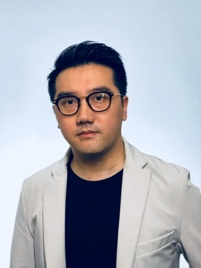 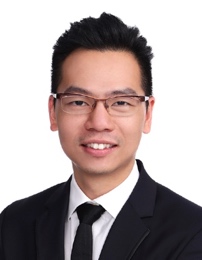 
Founder Quote“INNOVATION IS KEEP TRYING NEW THING TODAY EVEN IT MAY FAIL TOMORROW” 	         	——Gary Ng, CEO of viAct.ai
Investor ListviAct has joined HKAI Lab - an accelerator funded by Alibaba Hong Kong Entrepreneurs Fund, HKSTP and Sensetime and the Batch 16 of Chinaccelerator in 2019. Incubated by TusparkHK since 2018 and raising seed round recently.1)HKAI Lab – Alibaba Entrepreneurs Fund / HKSTP / SenseTime 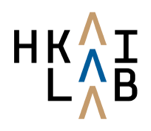 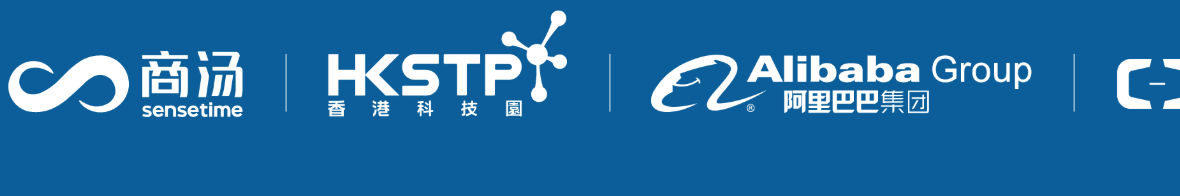 2)Chinaccelerator – SOSV https://chinaccelerator.com/ https://sosv.com/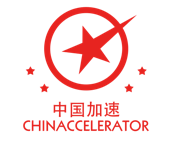 Social Media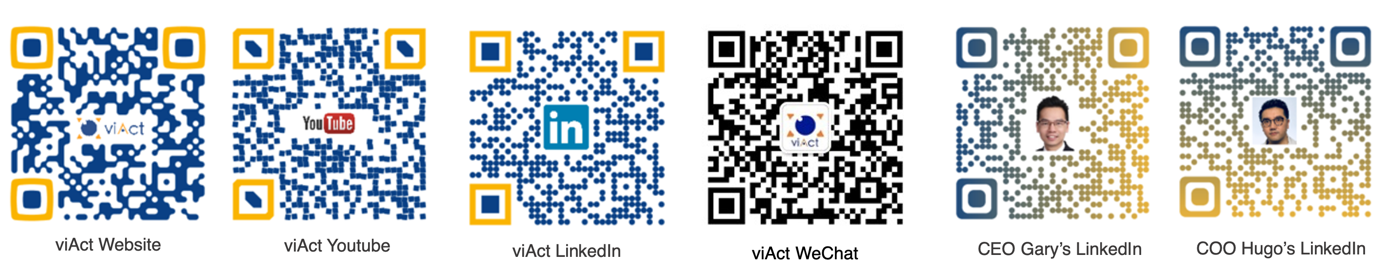 Media Coverages港產職安平台AI做監工 實時視察地盤 遇事即通報 | Startupbeathttp://startupbeat.hkej.com/?p=79325先收訂金避免拖http://startupbeat.hkej.com/?p=793353 Top Tailored Tech Services – Startup Zone 2018 | Befast TVhttps://befast.tv/startup-zone-day-4/Brand Recognition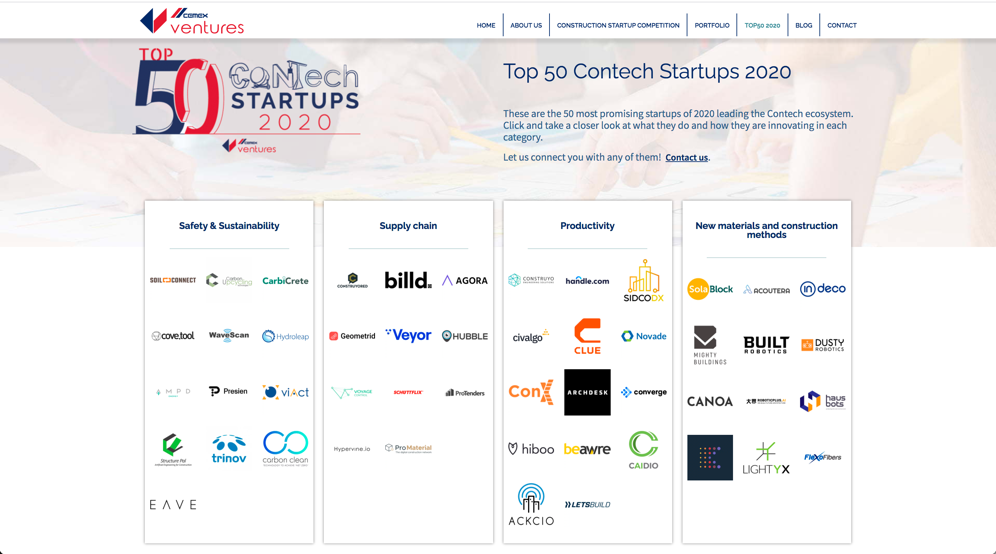 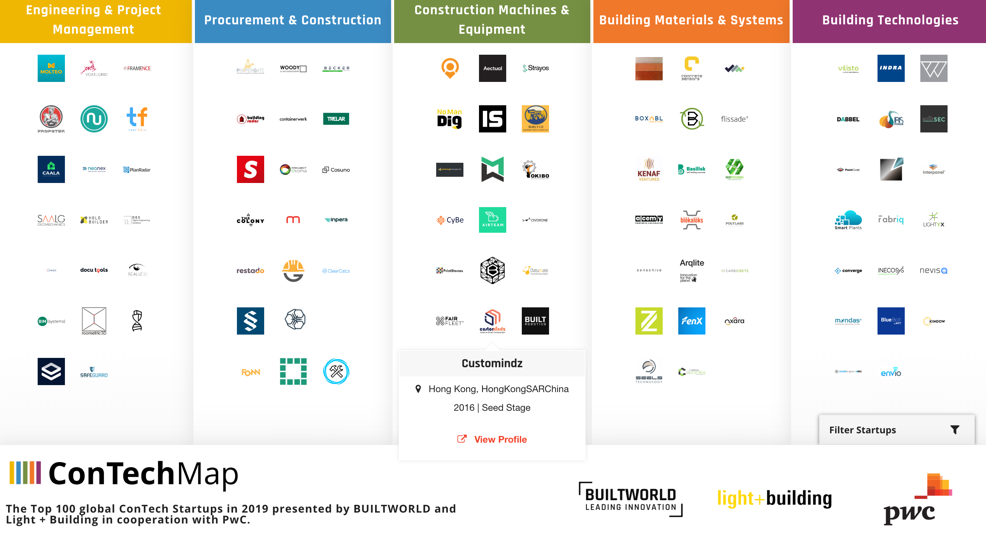 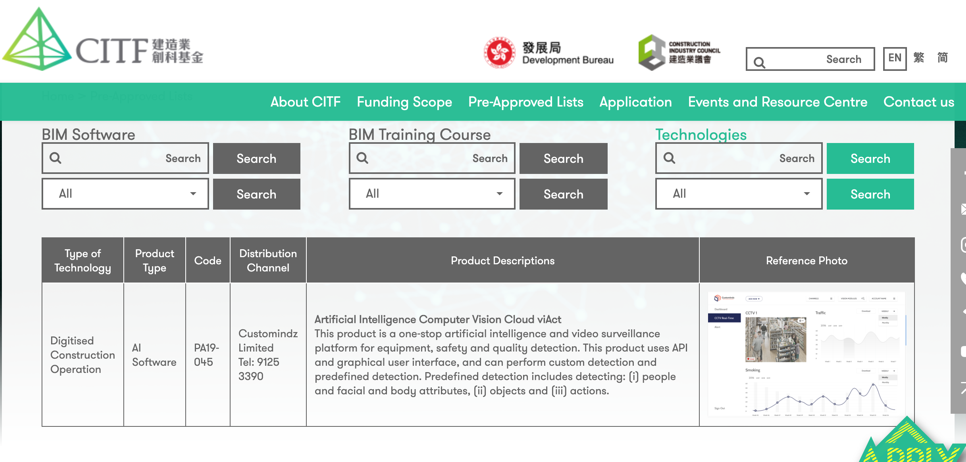 